Polizei Bremen  Postfach 10 25 47  28025 BremenAn die Fanabteilungvom FC St. Paulimit der Bitte um Weiterleitungan die Fans vom FC St. PauliInfos der Polizei Bremen zum Fußballspiel SV Werder Bremen – FC St. PauliLiebe Fußballfans - Moin und herzlich willkommen in Bremen!Wir freuen uns, Sie in Bremen begrüßen zu dürfen und hoffen auf ein spannendes Fußballspiel im wohninvest Weserstadion! An Samstagen ist die Bremer Innenstadt erfahrungsgemäß sehr voll und der “normale“ ÖPNV stark ausgelastet. Damit Sie sich nach Ihrer Ankunft in unserer Hansestadt gut  zurechtfinden, haben wir hier für Sie einige Infos: Anreise    Am Stadion und in unmittelbarer Nähe stehen keine Parkplätze zur Verfügung. Parken Sie Ihr Fahrzeug auf dem Park& Ride Parkplatz im Hemelinger-Hafen. Die Anfahrt ist auf der A1 ausführlich beschildert. 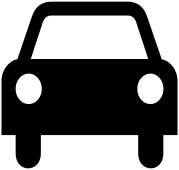 Für Reisebusse mit Gästefans steht der Busabstellplatz auf dem Osterdeich in Höhe Bürgerhaus „Weserterrassen“ zur Verfügung. Der Gästebereich des Stadions ist von dort aus fußläufig erreichbar. 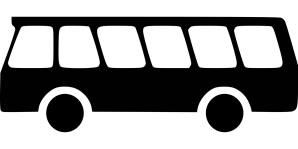 Wenn Sie mit dem Zug anreisen, empfehlen wir Ihnen, den Nordausgang „Willy-Brandt-Platz“ zu nutzen. Dort bietet Ihnen die Polizei Bremen ab 10:00 Uhr einen Shuttle-Service mit Bussen an. Die Shuttle-Busse bringen Sie sicher zum Osterdeich in Höhe Bürgerhaus „Weserterrassen“ und von dort aus nach dem Spiel zurück zum Hauptbahnhof. Der Gästeeingang des Stadions ist vom Shuttle-Ausstieg fußläufig zu erreichen. In den Shuttle-Bussen herrscht eine Pflicht zum Tragen einer medizinischen Mund-Nasenbedeckung.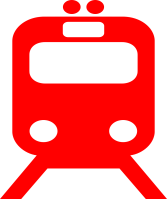 HinweiseGehen Sie respektvoll und fair miteinander um. Nutzen Sie das Fußballspiel nicht dazu, Aggressionen und Gewalt auszuleben. Beachten Sie bitte: ﻿ 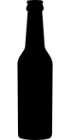 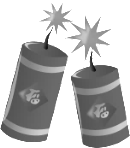 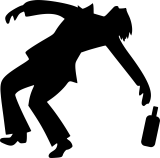 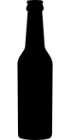 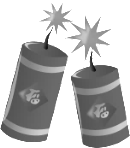 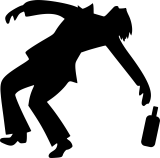 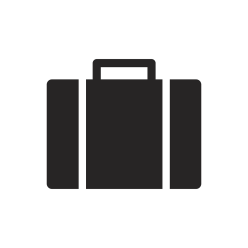 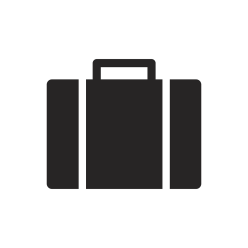 Sie wollen Ihre Mannschaft mit Bannern und Fahnen unterstützen? Informationen erhalten Sie bei der Fanbetreuung des SV Werder Bremen. PS: Ihre Eintrittskarte gilt als Fahrkarte im öffentlichen Nahverkehr der BSAG und der VBN.Wir wünschen Ihnen einen erlebnisreichen und spannenden Tag  in Bremen und viel Spaß im wohninvest Weserstadion.Vielen Dank für Ihre Unterstützung!Mit freundlichen GrüßenIhre Polizei Bremen Auf einen Blick: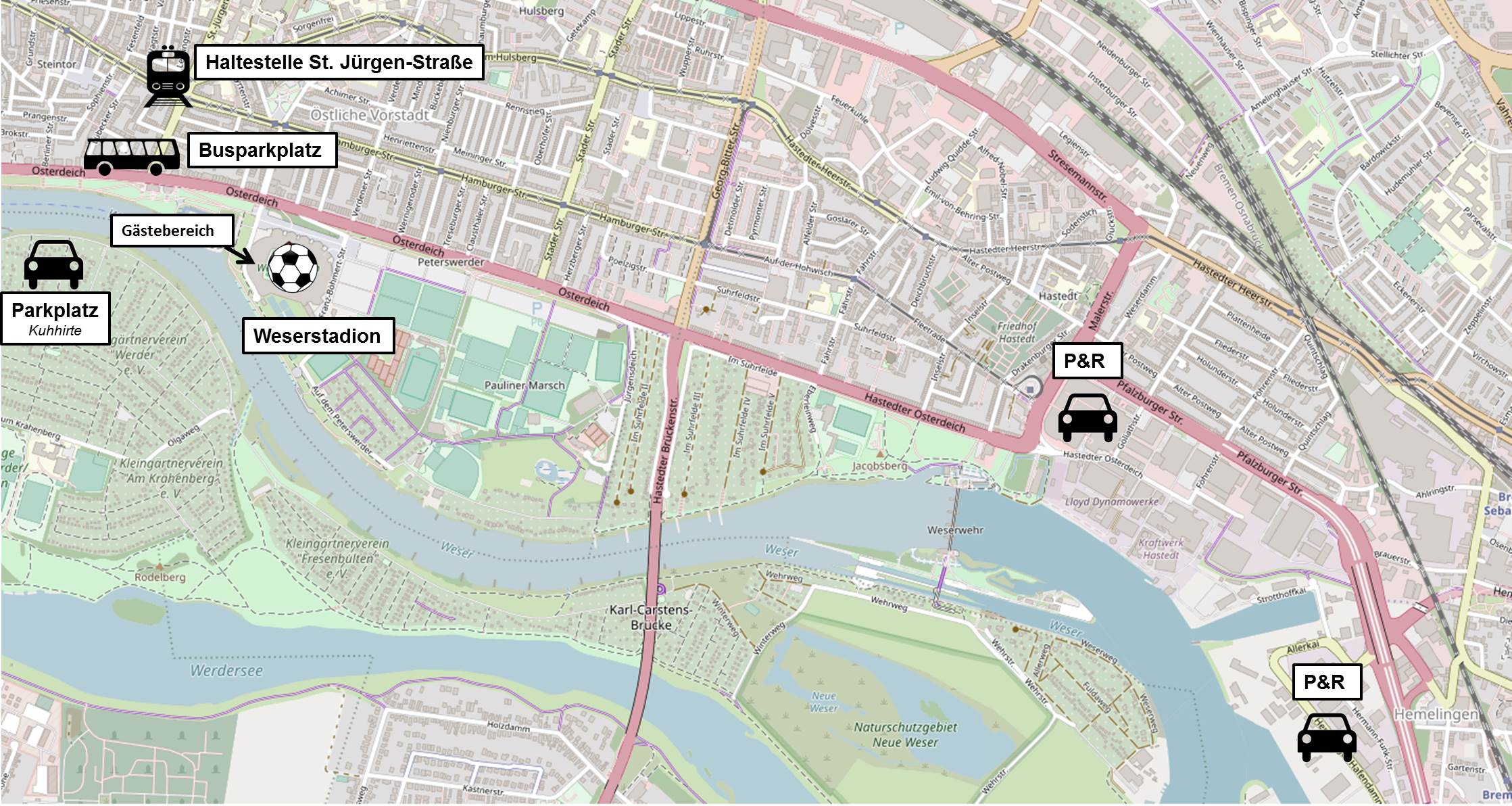 